Наименование проекта:”Без барьеров“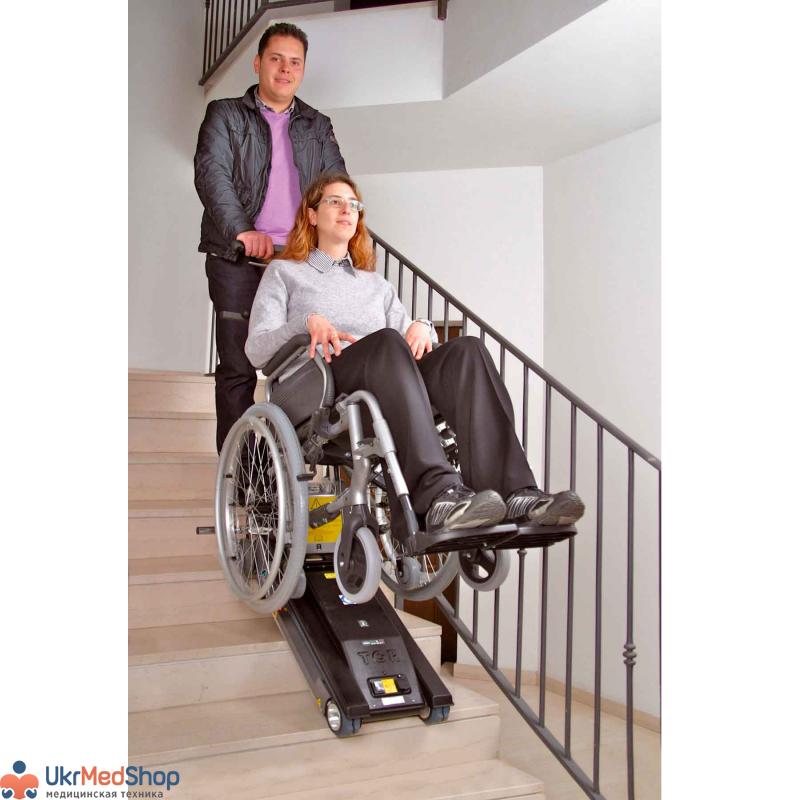 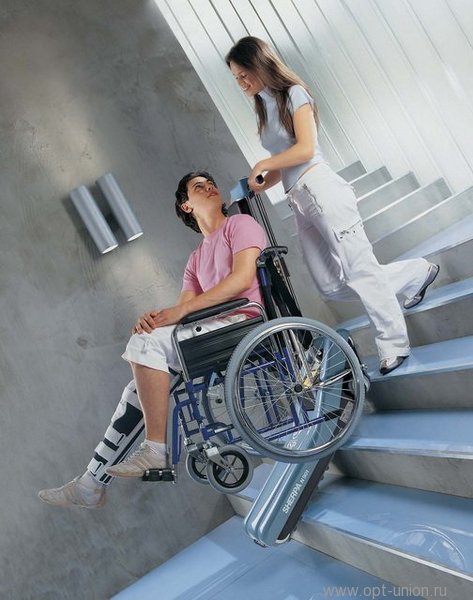 Срок реализации проекта: 1 год (2020-2021)Срок реализации проекта: 1 год (2020-2021)Организация заявитель, предлагающая проект:Государственное учреждение ”Территориальный центр социального обслуживания населения Октябрьского района г. Витебска“Деятельность учреждения направлена на оказание социальных услуг гражданам находящимся в трудной жизненной ситуации (одиноким и  одиноко проживающим гражданам старше трудоспособного возраста, инвалидам, детям-инвалидам, многодетным семьям, лицам из числа детей-сирот и детей оставшихся без попечения родителей; оказание содействия в социальной адаптации и реабилитации гражданам, подвергшимся психофизическому насилию, ставшим жертвами торговли людьми, пострадавшим от преступной деятельности, с целью минимизации  последствий).Организация заявитель, предлагающая проект:Государственное учреждение ”Территориальный центр социального обслуживания населения Октябрьского района г. Витебска“Деятельность учреждения направлена на оказание социальных услуг гражданам находящимся в трудной жизненной ситуации (одиноким и  одиноко проживающим гражданам старше трудоспособного возраста, инвалидам, детям-инвалидам, многодетным семьям, лицам из числа детей-сирот и детей оставшихся без попечения родителей; оказание содействия в социальной адаптации и реабилитации гражданам, подвергшимся психофизическому насилию, ставшим жертвами торговли людьми, пострадавшим от преступной деятельности, с целью минимизации  последствий).Цель проекта: Преодоление социальной изоляции маломобильных  категорий граждан, путем оказание помощи в преодолении лестничных проемов в подъездах жилого фонда района и учреждениях города.Цель проекта: Преодоление социальной изоляции маломобильных  категорий граждан, путем оказание помощи в преодолении лестничных проемов в подъездах жилого фонда района и учреждениях города.Задачи, планируемые к выполнению в рамках реализации проекта: преодоление изолированности и вовлечение в активную жизнь общества инвалидов, детей-инвалидов, и членов их семей;повышение уровня информированности и привлечение общественного внимания к проблемам целевой группы.Задачи, планируемые к выполнению в рамках реализации проекта: преодоление изолированности и вовлечение в активную жизнь общества инвалидов, детей-инвалидов, и членов их семей;повышение уровня информированности и привлечение общественного внимания к проблемам целевой группы.Целевая группа:лица с нарушением опорно-двигательного аппарата, имеющие инвалидность, в том числе дети-инвалиды с разной степенью утраты здоровья, проживающие на территории Октябрьского района города Витебска.Целевая группа:лица с нарушением опорно-двигательного аппарата, имеющие инвалидность, в том числе дети-инвалиды с разной степенью утраты здоровья, проживающие на территории Октябрьского района города Витебска.Краткое описание мероприятий в рамках проекта:приобретение подъемника лестничного-гусеничного; оказание целевой группе услуги безопасного спуска и подъема на любой этаж в жилом фонде и учреждениях города, с использованием электроподъемника лестничного гусеничного.Краткое описание мероприятий в рамках проекта:приобретение подъемника лестничного-гусеничного; оказание целевой группе услуги безопасного спуска и подъема на любой этаж в жилом фонде и учреждениях города, с использованием электроподъемника лестничного гусеничного.8. Общий объем финансирования: 4 000  $                  8. Общий объем финансирования: 4 000  $                  Источник финансирования:Средства донора: 3 800 $Объем софинансирования: 200 $9. Место реализации проекта (область/район, город):Республика Беларусь, Витебская область, город Витебск, Октябрьский район, проспект Московский, 64.9. Место реализации проекта (область/район, город):Республика Беларусь, Витебская область, город Витебск, Октябрьский район, проспект Московский, 64.10. Контактное лицо:Татьяна Вениаминовна Ромашова, директор, +375  212  36 15 07, tcson_okt@tut.by  10. Контактное лицо:Татьяна Вениаминовна Ромашова, директор, +375  212  36 15 07, tcson_okt@tut.by  